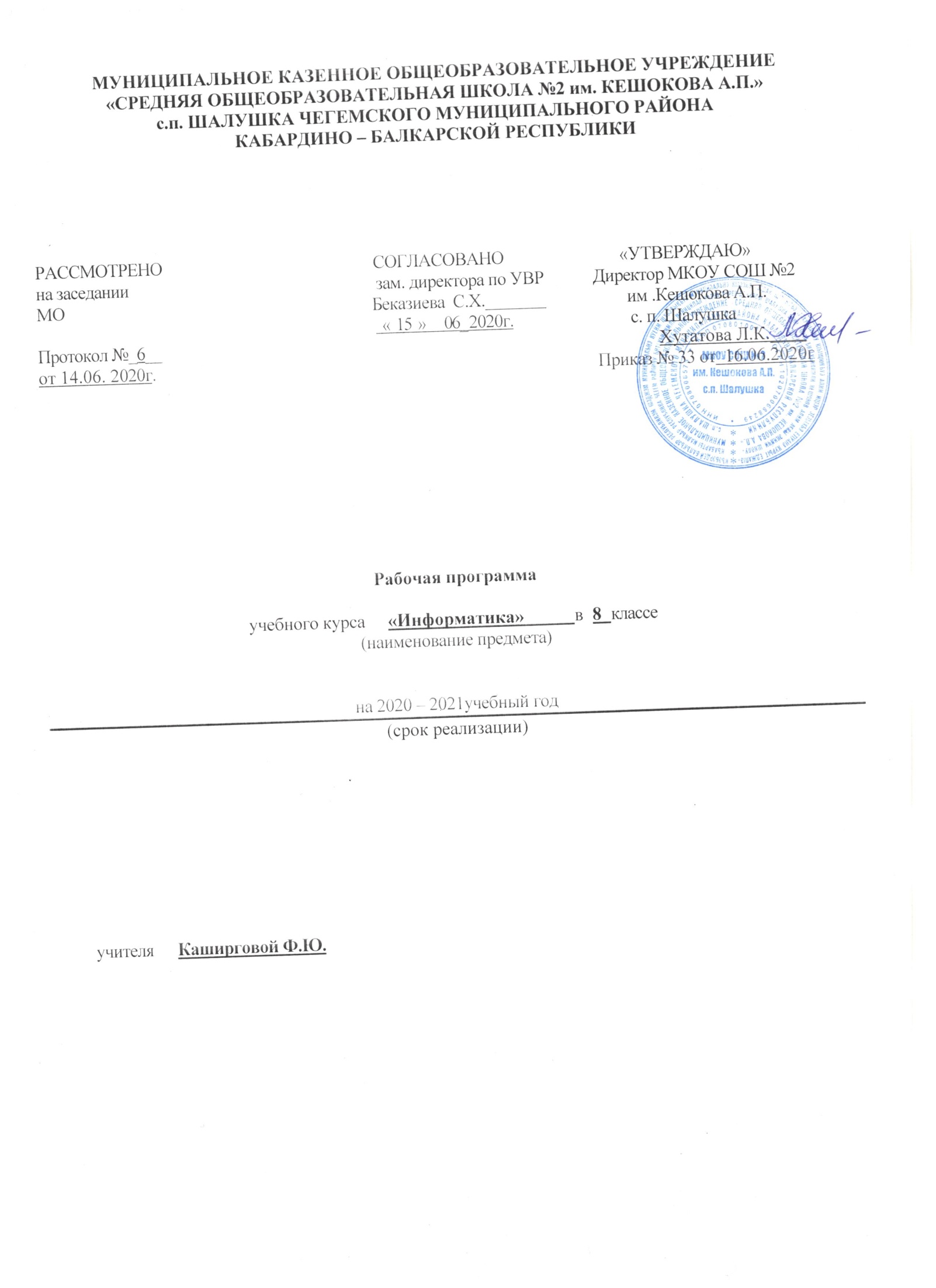 Пояснительная запискаРабочая  программа по Информатике линии УМК под ред. Л.Л. Босовой «Информатика   для 8 класса» составлена на основе:- Федерального государственного образовательного стандарта основного общего образования, утвержденного приказом Министерства образования и науки РФ; - Примерной программы по Информатике    под ред. Л.Л. Босовой, разработанной в соответствии с федеральным государственным стандартом основного общего образования. Рабочая программа разработана в соответствии:- с образовательной программой основного общего образования МКОУ С0Ш№2 им. 
Кешокова А.П. с.п. Шалушка;- учебным планом МКОУ СОШ №2 им. Кешокова А.П. с.п. Шалушка; 
- локальным актом МКОУ СОШ №2 им. Кешокова А.П. с.п. Шалушка «Положение о 
разработке и утверждении рабочих программ отдельных учебных предметом, курсов, 
дисциплин (модулей)».Рабочая программа предназначена для изучения Информатике в 8 классах по учебнику Информатика   под ред. Л.Л. Босовой «Информатика   для 8 класса». Учебники  входят в Федеральный перечень учебников, рекомендованный Министерством просвещения  РФ к использованию в образовательном процессе в общеобразовательных учреждениях и утвержденный приказом Министерства просвещения РФ от 20 мая  2020 г № 254 Учебник имеет гриф «Рекомендовало Министерством просвещения РФ» (1.2.4.4.1.2) 
Описание места учебного предмета в учебном планеВ соответствии с инструктивно – методическим письмом о формировании учебных 
планов образовательных организации Кабардино –  Балкарской Республики, реализующих основные образовательные программы на 2020 – 2021 учебный год и учебным планом МКОУ СОШ№2 им. Кешокова А.П. с.п. Шалушка рабочая программа рассчитана на преподавание в 8 классах в объеме 35 ч. Количество часов в год – 35 часов. 
Количество часов в неделю – 1 час. 
Количество контрольных работ – 4 
Количество лабораторных работ  – 0
Количество практических работ  – 8 
Используемый УМК Планируемые результаты освоения учебного предмета, курса Раздел 1. Математические основы информатикизаписывать в двоичной системе целые числа от 0 до 256;составлять логические выражения с операциями И, ИЛИ, НЕ; определять значение логического выражения; строить таблицы истинности;углубить и развить представления о современной научной картины мира, об информации как одном из основных понятий современной науки, об информационных процессах и их роли в современном мире;переводить небольшие десятичные числа из восьмеричной и шестнадцатеричной системы счисления в десятичную систему счисления;познакомиться с тем, как информация представляется в компьютере, в том числе с двоичным кодированием текстов, графических изображений, звука;научиться решать логические задачи с использованием таблиц истинности;научиться решать логические задачи путем составления логических выражений и их преобразования с использованием основных свойств логических операций;научиться строить и анализировать простейшие схемы из логических элементов.Раздел 2. Основы алгоритмизациипонимать смысл понятия «алгоритм» и широту сферы его применения;анализировать предлагаемые последовательности команд на предмет наличия у них таких свойств алгоритма как дискретность, детерминированность, понятность, результативность, массовость;оперировать алгоритмическими конструкциями «следование», «ветвление», «цикл» (подбирать алгоритмическую конструкцию, соответствующую той или иной ситуации; переходить от записи алгоритмической конструкции на алгоритмическом языке к блок-схеме и обратно);понимать термины «исполнитель», «формальный исполнитель», «среда исполнителя», «система команд исполнителя» и др.; понимать ограничения, накладываемые средой исполнителя и системой команд, на круг задач, решаемых исполнителем;исполнять линейный алгоритм для формального исполнителя с заданной системой команд;составлять линейные алгоритмы, число команд в которых не превышает заданное;ученик научится исполнять записанный на естественном языке алгоритм, обрабатывающий цепочки символов.исполнять линейные алгоритмы, записанные на алгоритмическом языке.исполнять алгоритмы c ветвлениями, записанные на алгоритмическом языке;понимать правила записи и выполнения алгоритмов, содержащих цикл с параметром или цикл с условием продолжения работы;определять значения переменных после исполнения простейших циклических алгоритмов, записанных на алгоритмическом языке;исполнять алгоритмы, содержащие ветвления и повторения, для формального исполнителя с заданной системой команд;составлять все возможные алгоритмы фиксированной длины для формального исполнителя с заданной системой команд;определять количество линейных алгоритмов, обеспечивающих решение поставленной задачи, которые могут быть составлены для формального исполнителя с заданной системой команд;подсчитывать количество тех или иных символов в цепочке символов, являющейся результатом работы алгоритма;по данному алгоритму определять, для решения какой задачи он предназначен;исполнять записанные на алгоритмическом языке циклические алгоритмы обработки одномерного массива чисел (суммирование всех элементов массива; суммирование элементов массива с определёнными индексами; суммирование элементов массива, с заданными свойствами; определение количества элементов массива с заданными свойствами; поиск наибольшего/ наименьшего элементов массива и др.)разрабатывать в среде формального исполнителя короткие алгоритмы, содержащие базовые алгоритмические конструкции.Раздел 3. Начала программированияразрабатывать и записывать на языке программирования короткие алгоритмы, содержащие базовые алгоритмические конструкции;разрабатывать и записывать на языке программирования эффективные алгоритмы, содержащие базовые алгоритмические конструкции.Содержание  учебного предмета Раздел 1. Математические основы информатикиСистемы счисления. Общие сведения о системах счисления. Двоичная  систем,  счисления. Двоичная  арифметика. Восьмеричная и шестнадцатеричная системы счисления Компьютерные системы счисления. Представление целых чисел. Представление вещественных чисел. Элементы алгебры логики. Высказывание. Логические операции. Построение таблиц истинности для логических выраженийСвойства логических операций. Решение логических задач. Раздел 2. Основы алгоритмизацииАлгоритмы и исполнители. Способы записи алгоритмов. Объекты алгоритмов. Основные алгоритмические конструкции. Алгоритмическая конструкция следование.Алгоритмическая конструкция ветвление. Полная форма ветвления, неполная форма ветвления. Алгоритмическая конструкция повторение. Цикл с условием продолжения работы. Цикл с заданным числом повторений.Раздел 3. Начала программированияОбщие сведения о языке программирования. Организация ввода вывода данных. Организация ввода вывода данных. Программирование линейных алгоритмов. Программирование разветвляющихся алгоритмов. Программирование циклических алгоритмовПовторение Тематический планКалендарно – тематическое   планированиеПорядковый номер учебникаАвтор/авторский коллективНаименование учебникаКласс Наименование издателя (ей) учебникаАдрес страницы об учебникеАдрес страницы об учебнике на официальном сайте издателя (издательства)1.2.4.Математика и информатика (предметная область) Математика и информатика (предметная область) Математика и информатика (предметная область) Математика и информатика (предметная область) Математика и информатика (предметная область) Математика и информатика (предметная область) 1.2.4.4.Информатика (учебный предмет)Информатика (учебный предмет)Информатика (учебный предмет)Информатика (учебный предмет)Информатика (учебный предмет)Информатика (учебный предмет)1.2.4.4.1.2Л.Л. БосоваИнформатика и ИКТ для 8 класса8ООО «БИНОМ. Лаборатория знаний»https://lbz.ru/books/576/7398https://lbz.ru/books/576/7398№ п/пТема разделаКоличество часовВ том числеВ том числе№ п/пТема разделаКоличество часовЛабораторные, практические работы (тема)Контрольные и дидактические работы (тема)1Математические основы информатики13Практическая работа №1 «Двоичная, восьмеричная, шестнадцатеричная системы счисления» Практическая работа №2 «Логические операции»Контрольная работа №1 «Математические основы информатики»2Основы алгоритмизации10Практическая работа №3 «Линейный алгоритм»Практическая работа №4 Создание сайта «Алгоритм ветвление» Практическая работа №5 «Циклический алгоритм»Контрольная работа №2 «Основы алгоритмизации»3Начала программирования10Практическая работа №6 «Программирование линейных алгоритмов»Практическая работа №7 «Программирование разветвляющихся алгоритмов»Практическая работа №8 «Программирование циклических алгоритмов»Контрольная работа №3 «Начала программирования»4Повторение 2Итоговое тестированиеИтого 3584№ урока Тема урокаКоли-чест-во часовПланируемые результаты обучения Планируемые результаты обучения Планируемые результаты обучения ДатаДатаПриме-чание № урока Тема урокаКоли-чест-во часовПредметныеЛичностныеМетапредметные планфактГлава 1. Математические основы информатикиГлава 1. Математические основы информатикиГлава 1. Математические основы информатикиГлава 1. Математические основы информатикиГлава 1. Математические основы информатикиГлава 1. Математические основы информатикиГлава 1. Математические основы информатикиГлава 1. Математические основы информатикиГлава 1. Математические основы информатикиТехника безопасности организация 
рабочего места. 
Системы счисления 1Единицы измерения количества и   скорости  передачи информации, принцип дискретного   (цифрового) представления информации Сформированность на здоровый безопасный образ жизниУмение самостоя тельно выбирать основания и критерии для  сравнений,  типологии, классификации 2.09Общие 
сведения 
о системах счисления 
1Единицы измерения количества и   скорости  передачи информации, принцип дискретного   (цифрового) представления информации Сформированность на здоровый безопасный образ жизниУмение самостоя тельно выбирать основания и критерии для сравнений,  типологии, классификации 7.09Двоичная систем,  счисления. Двоичная арифметика. 
Восьмеричная и шестнадцатеричная системы счисления1Единицы измерения количеств и скорости передачи информации,  принцип   дискретного(цифрового) представления информации Сформированность на здоровый безопасный образ жизниУмение самостоя тельно выбирать основания и критерии для  сравнений,  типологии, классификации 14.09Компьютерные
системы счисле ния.Практическая
работа №1«Двоичная, восьмеричная, шестнадцате ричная системы счисления»1Виды информационных процессов, примеры источников и приемников  информации, оценивать числовые   параметры 
информационных 
объектов и процессов Сформированность научно го  
мировоззре ния Умение определять понятия21.09Представление целых чисел1Виды информационных процессов, примеры источников и приемников  информации, оценивать  числовые параметры информационных объектов и процессов Сформированность научно го 
мировоззре ния Умение определять понятия28.09Представление 
вещественных чисел1Виды информационных процессов, примеры источников и приемников  информации, оценивать  числовые  параметры  информационных объектов и процессов Сформированность научного 
мировоззрения Умение определять понятия5.10Элементы алгебры логики1Выполнять базовые операции над объектами: цепочками  символов, числами,  списками, деревья ми; проверять свойства этих объектов; выполнять и строить 
простые алгоритмыСформированность научного 
мировоззрения Умение обобщать понятия, 
осуществляя переход от понятия с меньшим объемом к понятиям с большим объемом 12.10Высказывание. Логические операции1Выполнять базовые операции над объектами:  цепочками  символов, числами,  списками, деревьями;  проверять свойства  этих объектов;  выпол нять и строить  простые алгоритмыСформированность научного 
мировоззрения Умение обобщать понятия, 
осуществляя переход от понятия с меньшим объемом к понятиям с большим объемом 19.10Построение таблиц истинности для логических выражений1Выполнять базовые операции над объектами: цепочками  символов, числа ми, списками, деревьями; проверять свойства этих объектов; выполнять и строить простые  алгоритмыСформированность научного 
мировоззрения Умение обобщать понятия, 
осуществляя переход от понятия с меньшим объемом к понятиям с большим объемом 26.10Свойства логических операций1Выполнять базовые операции над объектами: цепочками  символов, числами ,списками, деревья ми; проверять свойства этих объектов; 
выполнять и строить 
простые алгоритмыСформированность научного 
мировоззрения Умение обобщать понятия, 
осуществляя 
переход от 
понятия с меньшим объемом к 
понятиям с большим объемом 16.11Решение логических задач. Практическая работа №2 «Логические операции»1Выполнять базовые операции над объектами: цепочками  сим волов, числами,  списками, деревьями; проверять свойства этих объектов; выполнять и строить простые алгоритмыСформированность научного 
мировоззрения Умение обобщать понятия, осуществляя переход от понятия с меньшим объемом к понятиям с большим объемом 23.11Логические элементы1Выполнять базовые операции над объектами: цепочками символов, числами, списками, деревьями; проверять свойства этих объектов; 
выполнять и строить 
простые алгоритмыСформированность научного 
мировоззрения Умение обобщать понятия, осуществляя переход  от  понятия с меньшим объемом к понятиям с большим объемом 30.11Контрольная работа № 1 по теме «Математические основы информатики»1Выполнять базовые операции над объектами: цепочками  сим волов, числами,  списками, деревьями;  проверять свойства этих объектов; выполнять  и строить простые  алгоритмы; оценивать числовые параметры информационных объектов и процессов: объем памяти, необходимы для хранения информации, скорость передачи информации Сформированность устойчивой мотивации к обучению и познанию, способность к сакрализации и самовыражению в учебной деятельности  Умение самостоятельно осуществлять 
контроль в процессе своей деятельности
Умение самостоятельно сравнивать способы и результаты  действий с заданным 
эталоном, обнаруживать отклонения7.12Глава 2. Основы алгоритмизацииГлава 2. Основы алгоритмизацииГлава 2. Основы алгоритмизацииГлава 2. Основы алгоритмизацииГлава 2. Основы алгоритмизацииГлава 2. Основы алгоритмизацииГлава 2. Основы алгоритмизацииГлава 2. Основы алгоритмизацииГлава 2. Основы алгоритмизацииАлгоритмы и исполнители1Основные свойст ва алгоритма, типы  алгоритмические конструкции:  следование,  вет вление, цикл;  понятие 
вспомогательного алгоритма; выполнять базовые операции над объектами: цепочками символов свойства этих объектов; выполнять и строить  простые алгоритмы Умение самостоятельно сравнивать способы и результаты действий с заданным 
эталоном, 
обнаруживать 
отклоненияУмение определять причины успеха/неуспеха решения учебной задачи14.12Способы записи алгоритмов1Основные свойства   алгоритма, типы  алгоритмические конструкции: следование,  ветвление, цикл;  понятие вспомогательного алгоритма; выполнять базовые операции над объектами: цепочками символов свойства этих объектов; 
выполнять и строить 
простые алгоритмы Умение самостоятельно сравнивать способы и результаты действий с заданным 
эталоном, 
обнаруживать 
отклоненияУмение определять причины успеха/неуспеха решения учебной задачи21.12Объекты алгоритмов1Основные свойства алгоритма, типы алгоритмические конструкции: следование, ветвление, цикл;  понятие вспомогательного алгоритма, выполнять и строить простые алгоритмы Умение самостоятельно сравнивать  способы и результаты действий  с  заданным 
эталоном, 
обнаруживать 
отклоненияУмение определять причины успеха/неуспеха решения учебной задачи28.12Основные алгоритмические конструкции. Алгоритмическая конструкция следование1Основные свойст ва алгоритма, типы алгоритмические конструкции: следование, ветвление, цикл;  поня тие вспомогательного алгоритма, выполнять и строить простые алгоритмы Умение самостоятельно сравнивать способы и результаты действий с заданным 
эталоном, 
обнаруживать 
отклоненияУмение определять причины успеха/неуспеха решения учебной задачи11.01Практическая работа №3 «Линейный алгоритм»1Основные свойст ва алгоритма,  типы алгоритмические конструкции: следование, 
ветвление, цикл; понятие 
вспомогательного  алгоритма, выполнять и строить 
простые алгоритмы Умение самостоятельно сравнивать способы и результаты действий с заданным 
эталоном, 
обнаруживать 
отклоненияУмение определять причины успеха/неуспеха решения учебной задачи18.01Алгоритмическая конструкция ветвление. Полная форма ветвления, неполная форма ветвления1Основные свойства 
алгоритма, типы 
алгоритмические конструкции: следование, ветвление, цикл; понятие вспомогательного  алгоритма, выполнять и строить простые алгоритмы Умение самостоятельно сравнивать способы и результаты действий с заданным 
эталоном, 
обнаруживать
отклоненияУмение определять причины успеха/неуспеха решения учебной задачи25.01Практическая работа №4 «Алгоритм ветвление»1Основные свойства 
алгоритма, типы  алгоритмические конструкции:  следование,    цикл; понятие вспомогательного алгоритма, выполнять и строить 
простые алгоритмы Умение самостоятельно сравнивать способы и  результа ты действий с  заданным 
эталоном, об
наруживать отклоненияУмение определять причины успеха/неуспеха решения учебной задачи1.02Алгоритмическая конструкция повторение. Цикл с условием продолжения работы. Цикл с заданным числом повторений.1Основные свойства 
алгоритма, типы алгоритмические конструкции: следование,  ветвление, цикл;  понятие вспомогательного алгоритма, выполнять и строить простые алгоритмы Умение самостоятельно сравнивать способы и  результа ты   действий с заданным 
эталоном, 
обнаруживать
отклоненияУмение определять причины успеха/неуспеха решения учебной задачи8.02Практическая работа №5 «Циклический алгоритм»1Основные свойст ва   алгоритма, типы алгоритмические конструкции: следование,  вет вление, цикл;  понятие  вспомогательного алгоритма, выполнять и строить простые алгоритмы Умение самостоятельно сравнивать способы и  результа ты действий с заданным 
эталоном, 
обнаруживать
отклоненияУмение определять причины успеха/неуспеха решения учебной задачи15.02Контрольная работа №2 «Основы алгоритмизации»1Строить основные алгоритмические 
конструкцииСформированность устойчивой мотива ции к обуче нию и позна нию, способ ность к сакра лизации и самовыражению в учебной деятельности  Умение самостоятельно осуществлять контроль в процессе своей  деятельности.  Умение самостоятельно сравнивать способы и  результаты  действий с  заданным эталоном, обнаруживать 
отклонения22.02Глава 3. Начала программирования  Глава 3. Начала программирования  Глава 3. Начала программирования  Глава 3. Начала программирования  Глава 3. Начала программирования  Глава 3. Начала программирования  Глава 3. Начала программирования  Глава 3. Начала программирования  Глава 3. Начала программирования  Общие сведения о языке программирования1Создавать простейшие  
модели объектов и 
процессов в виде изображений и чертежей,  динамических(электронных)таблиц,  
программ (в том числе в форме блок-схем) Сформированность научного мировоззренияУмение создавать 
модели для решения 
учебных и познавательных задач1.03Организация ввода вывода данных1Создавать простейшие 
модели объектов и 
процессов в виде 
изображений и чертежей, 
динамических 
(электронных) таблиц, 
программ (в том числе 
в форме блок-схем) Сформированность научного мировоззрения Умение создавать 
модели для решения 
учебных и познавательных задач9.03Организация ввода вывода данных1Создавать простейшие 
модели объектов и 
процессов в виде 
изображений и чертежей, 
динамических 
(электронных) таблиц, 
программ (в том числе 
в форме блок-схем) Сформированность научного мировоззренияУмение создавать 
модели для решения 
учебных и познавательных задач15.03Программирование линейных алгоритмов1Описание линейных блок-схем с помощью языков программированияСформированность научного мировоззренияУмение создавать 
модели для решения 
учебных и познавательных задач5.04Практическая работа №6 «Программирование линейных алгоритмов»1Описание линейных блок-схем с помощью языков программированияСформированность научного мировоззренияУмение создавать 
модели для решения 
учебных и познавательных задач12.04Программирование разветвляющихся алгоритмов1Описание разветвляющихся блок-схем с помощью языков программированияСформированность научного мировоззренияУмение создавать 
модели для решения 
учебных и познавательных задач19.04Практическая работа №7 «Программирование разветвляющихся алгоритмов»1Описание разветвляющихся блок-схем с помощью языков программированияСформированность научного мировоззренияУмение создавать 
модели для решения 
учебныхи познавательных задач26.04Программирование циклических алгоритмов1Описание циклических блок-схем с помощью языков программированияСформированность научного мировоззренияУмение создавать 
модели для решения 
учебных и познавательных задач3.05Практическая работа №8 «Программирование циклических алгоритмов»1Описание циклических блок-схем с помощью языков программированияСформированность научного мировоззренияУмение создавать 
модели для решения 
учебных и познавательных задач11.05Контрольная работа №3 «Начала программирования»1Описание блок-схем основных видов с помощью языков программированияСформированность научного мировоззренияУмение создавать 
модели для решения 
учебных и познавательных задач17.05Повторение (2 часа)Повторение (2 часа)Повторение (2 часа)Повторение (2 часа)Повторение (2 часа)Повторение (2 часа)Повторение (2 часа)Повторение (2 часа)Повторение (2 часа)Основные понятия курса1Использованные полученных знаний на практикеСформированность научного мировоззренияУмение самостоятельно осуществлять контроль в процессе своей деятельности24.05Итоговое тестирование1Использованные полученных знаний на практикеСформированность научного мировоззренияУмение самостоятельно осуществлять контроль в процессе своей деятельности31.05